Sunday 3rd May		 Finish Date:  Saturday 9th May		 Completed Bible Study = 15 points Handed in by the due date = 5 points		 Year 3 Bible study 9 – 2015The Gospel of Mark : Chapter 9For the questions below Highlight or underline the correct answers□ Monday 4th  May: Read Mark 9:2-10 and answer the questions:Jesus Transfigured on the Mount2 Now after six days Jesus took Peter, James, and John, and led them up on a high mountain apart by themselves; and He was transfigured before them. 3 His clothes became shining, exceedingly white, like snow, such as no launderer on earth can whiten them. 4 And Elijah appeared to them with Moses, and they were talking with Jesus. 5 Then Peter answered and said to Jesus, “Rabbi, it is good for us to be here; and let us make three tabernacles: one for You, one for Moses, and one for Elijah”— 6 because he did not know what to say, for they were greatly afraid. 7 And a cloud came and overshadowed them; and a voice came out of the cloud, saying, “This is My beloved Son. Hear Him!” 8 Suddenly, when they had looked around, they saw no one anymore, but only Jesus with themselves. 9 Now as they came down from the mountain, He commanded them that they should tell no one the things they had seen, till the Son of Man had risen from the dead. 10 So they kept this word to themselves, questioning what the rising from the dead meant.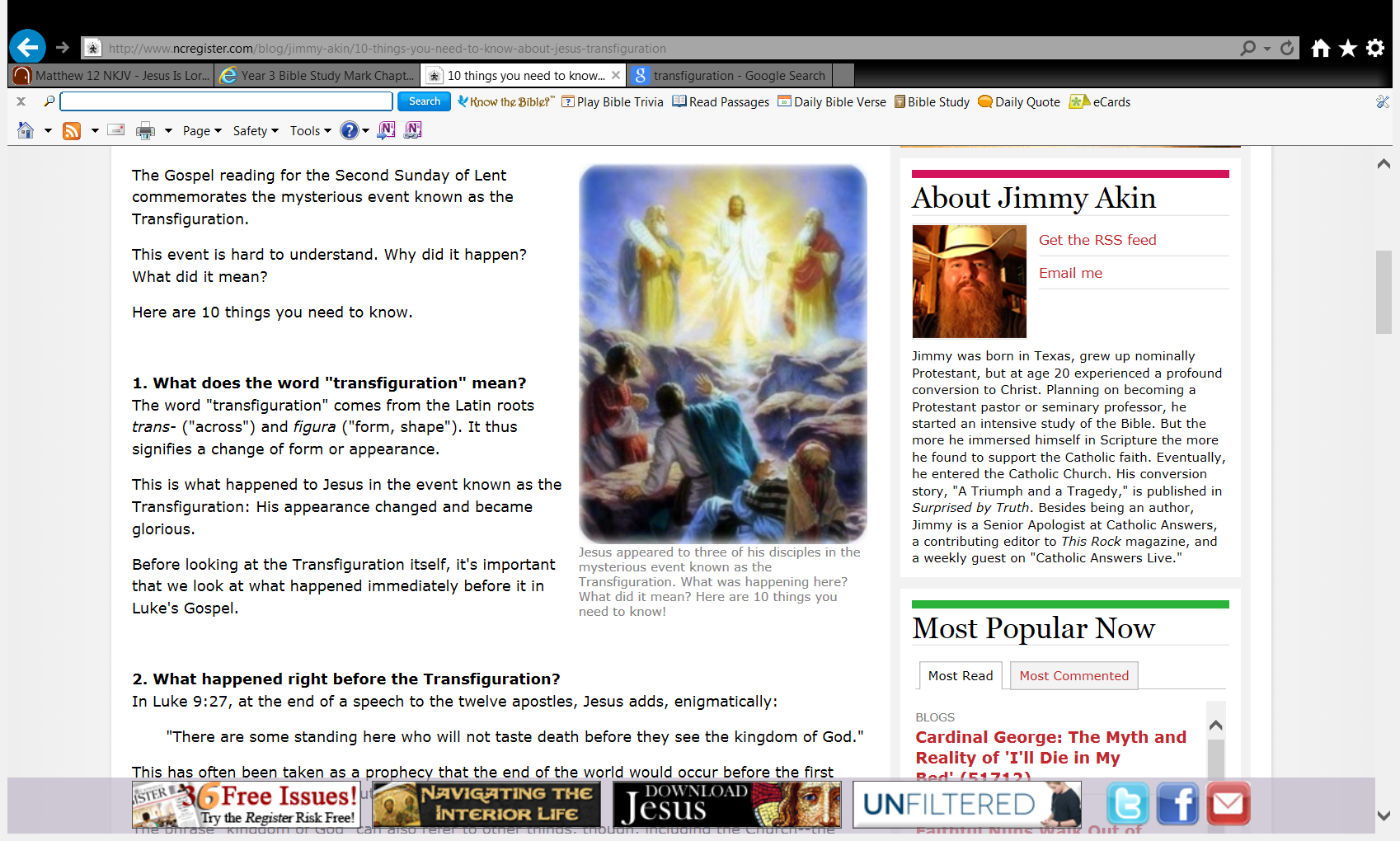 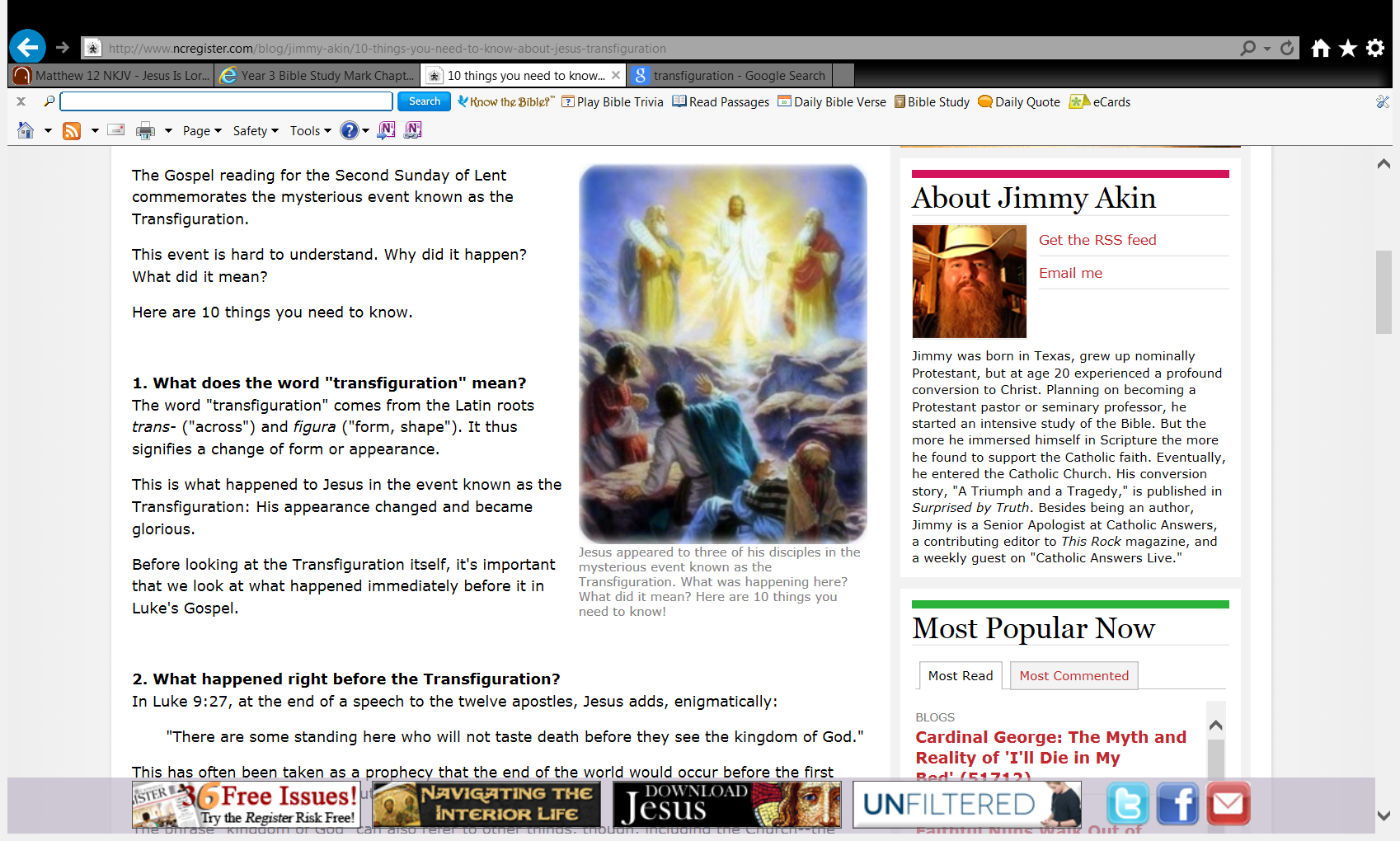 Who is person “A”, “B” and “C” In the picture?What does the word "transfiguration" mean?The word "transfiguration" is a change of form or appearance.This is what happened to Jesus in the Transfiguration: His appearance changed and became glorious.When Jesus transfigured, He was with Peter, John and James. (TRUE / FALSE)Peter wanted to make a huge tabernacle for Jesus, Moses and Elijah. (TRUE / FALSE)Peter, James and John heard a voice came out of the cloud, what did that voice say? Who is the voice? (the answer is in verse 7) What can we learn from the transfiguration?The Transfiguration was a special event in which God allowed certain disciples to have a spiritual experience that was meant to strengthen their faith for the challenges they would later experience. In the same way, at certain times in this life, God may give certain people special experiences of His grace that strengthen their faith.

□ Tuesday 5th May: Read Mark 9: 14-22  and answer the questions:A Boy Is Healed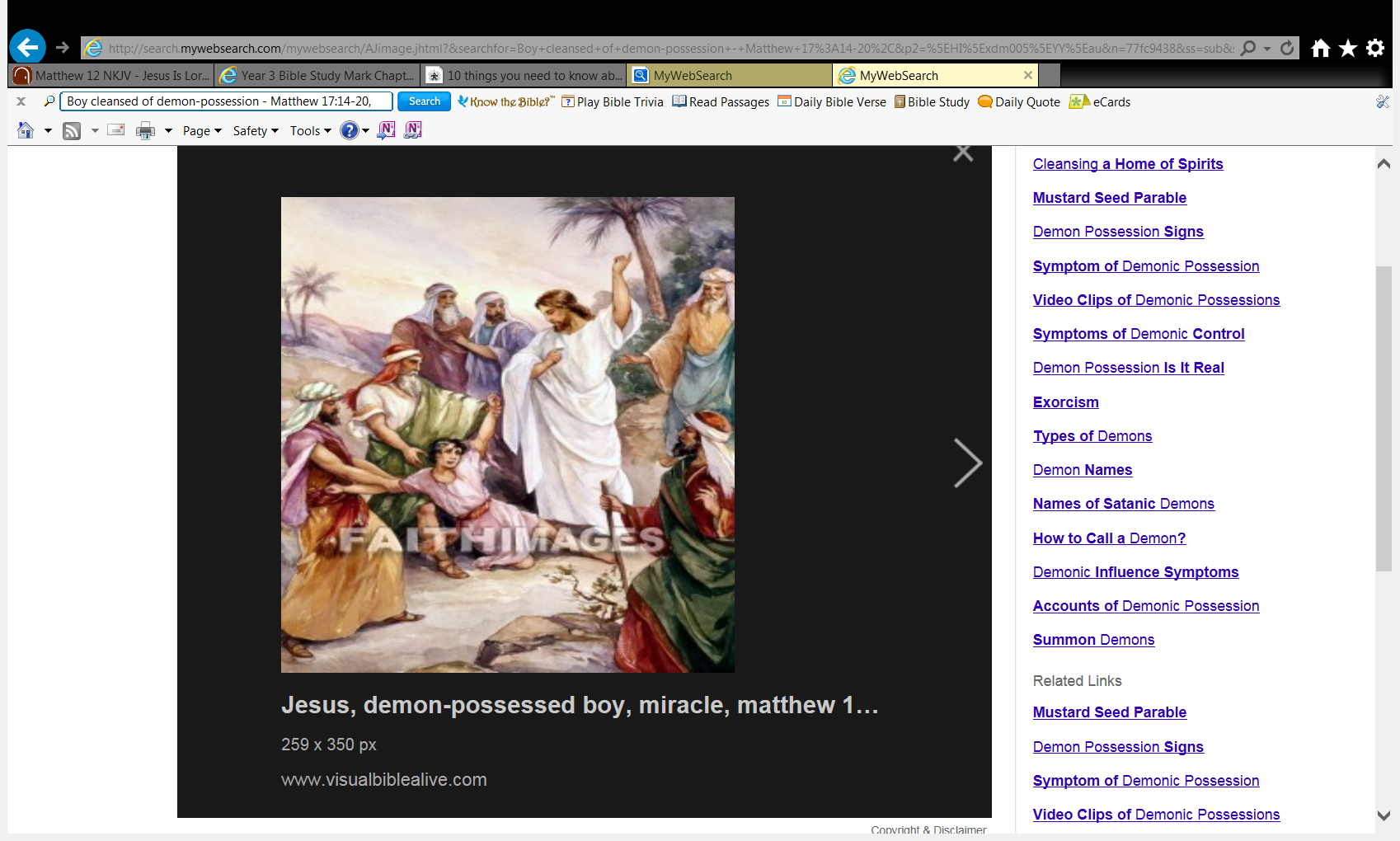 14 And when He came to the disciples, He saw a great multitude around them, and scribes disputing with them. 15 Immediately, when they saw Him, all the people were greatly amazed, and running to Him, greeted Him. 16 And He asked the scribes, “What are you discussing with them?” 17 Then one of the crowd answered and said, “Teacher, I brought You my son, who has a mute spirit. 18 And wherever it seizes him, it throws him down; he foams at the mouth, gnashes his teeth, and becomes rigid. So I spoke to Your disciples, that they should cast it out, but they could not.” 19 He answered him and said, “O faithless generation, how long shall I be with you? How long shall I bear with you? Bring him to Me.” 20 Then they brought him to Him. And when he saw Him, immediately the spirit convulsed him, and he fell on the ground and wallowed, foaming at the mouth. 21 So He asked his father, “How long has this been happening to him?” And he said, “From childhood. 22 And often he has thrown him both into the fire and into the water to destroy him. But if You can do anything, have compassion on us and help us.”Match the words/phrases to their meaning:disputing, seizes him, foams, gnashes his teeth, rigid, convulsed him, wallowed, stumbleThe disciples were able to heal the demon possessed boy  (TRUE / FALSE)Verse 22 shows us how much the bad spirits can make someone suffer. Our church protects us from any unclean spirits by offering us the Holy Spirit through the Holy Communion. Do you think the Holy Communion is something important for us as Christians?□ Wednesday 6th May: Read Mark 9: 23-29  and answer the questions:A Boy Is Healed (Continued)23 Jesus said to him, “If you can believe, all things are possible to him who believes.”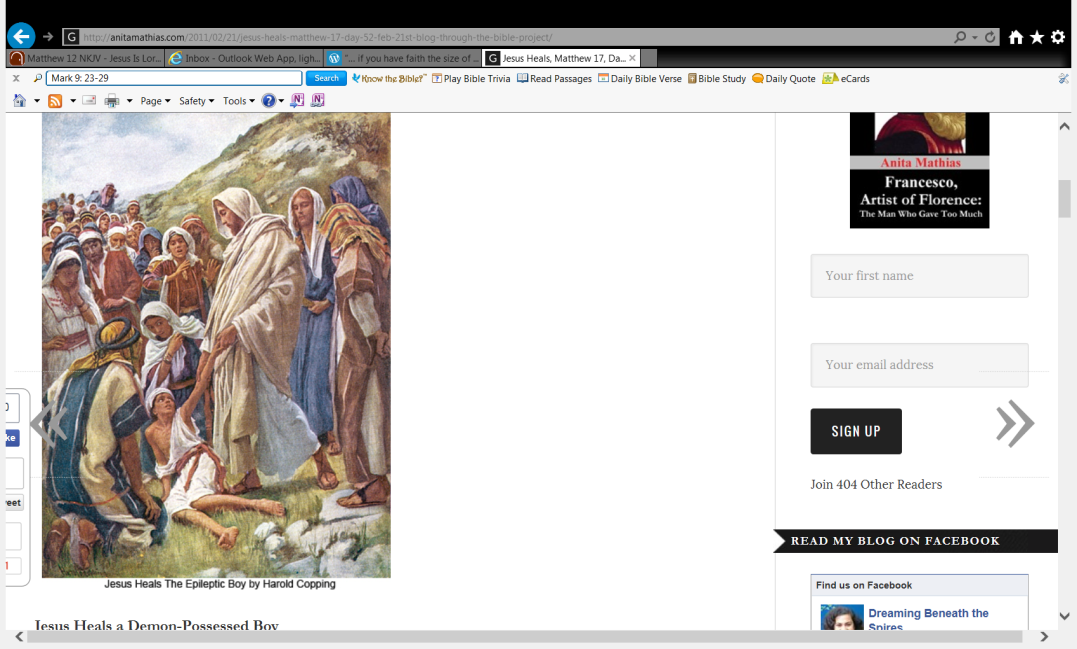 24 Immediately the father of the child cried out and said with tears, “Lord, I believe; help my unbelief!”25 When Jesus saw that the people came running together, He rebuked the unclean spirit, saying to it: “Deaf and dumb spirit, I command you, come out of him and enter him no more!” 26 Then the spirit cried out, convulsed him greatly, and came out of him. And he became as one dead, so that many said, “He is dead.” 27 But Jesus took him by the hand and lifted him up, and he arose.28 And when He had come into the house, His disciples asked Him privately, “Why could we not cast it out?”29 So He said to them, “This kind can come out by nothing but prayer and fasting.”The mute boy was healed when:Jesus asked the disciples to pray and fast for himJesus commanded the Spirit to come out of himJesus touched his ears Complete:23 Jesus said to him, “If you can                                     , all things are                                  to him who believes.”□ Thursday 7th May: Read Mark 9: 33-37 and answer the questions:Who Is the Greatest?33 Then He came to Capernaum. And when He was in the house He asked them, “What was it you disputed among yourselves on the road?” 34 But they kept silent, for on the road they had disputed among themselves who would be the greatest. 35 And He sat down, called the twelve, and said to them, “If anyone desires to be first, he shall be last of all and servant of all.” 36 Then He took a little child and set him in the midst of them. And when He had taken him in His arms, He said to them, 37 “Whoever receives one of these little children in My name receives Me; and whoever receives Me, receives not Me but Him who sent Me.”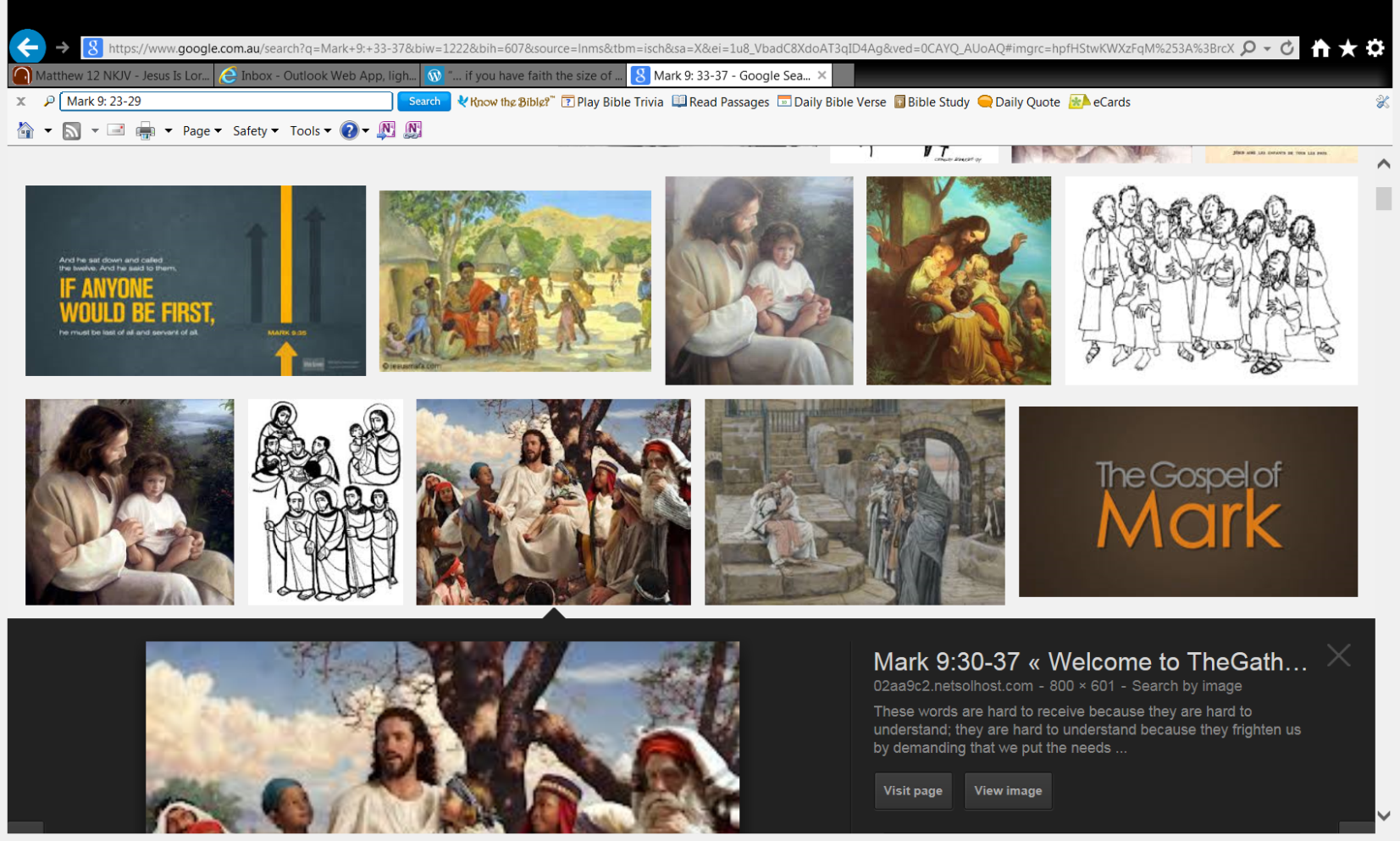 Jesus said that if anyone desires to be first, he shall beThe oldestThe wisestThe last of all and servant of allJesus loves children and He said that whoever receive and serve his children, receives Him. (TRUE / FALSE)□ Friday 8st May: Read Mark 9: 38- 42 and answer the questions: 	38 Now John answered Him, saying, “Teacher, we saw someone who does not follow us casting out demons in Your name, and we forbade him because he does not follow us.” 39 But Jesus said, “Do not forbid him, for no one who works a miracle in My name can soon afterward speak evil of Me. 40 For he who is not against us is on our side. 41 For whoever gives you a cup of water to drink in My name, because you belong to Christ, assuredly, I say to you, he will by no means lose his reward. 42 “But whoever causes one of these little ones who believe in Me to stumble, it would be better for him if a millstone were hung around his neck, and he were thrown into the sea. The disciples told the man who was casting out demons in the name of Jesus to stop. (TRUE / FALSE)Jesus will be happy when someone does something out of love for Jesus. One example is to give a cup of water to someone who is thirsty. (TRUE / FALSE)□ Saturday 9th May:  MEMORY VERSE: Copy and Learn by heart: (Mark 9:23). You will find it in Wednesday’s  Bible StudyWhat to do when you finish your Bible Study.NameClassWordmeaningtakes hold of him quickly and firmlyGrinds his teethdisagreeingMass of bubblesGrinds his teethlied down and rolled aroundFall/tripcaused him to shake